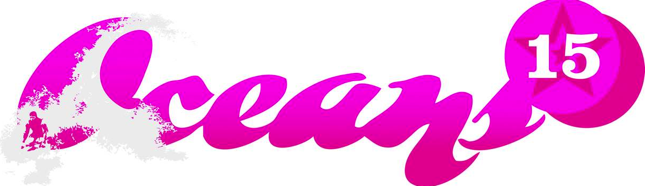 Dates:					Thursday 26 February – Sunday 1 March 2015. Venue:					Mount Maunganui, Bay of PlentyTeam Manager Meeting:		Thursday 26 February, 9.30am (Mount Maunganui Club House)Racing Start Time:			Thursday 11am, Friday 8am, Saturday 8am, Sunday 11amWith only three days until 800 athletes line up on the start line at Oceans’15 at the Mount, please take the time to read through this final Team Manager update and take note of those updated details. At all times the latest information for this event will be available on the SLSNZ Events Calendar section of the SLSNZ website at the event page: www.surflifesaving.org.nz/oceans15Important Times:Team Managers Meeting:
Date:		9.30am Thursday 26 February Venue:	Mount Manunagnui Surf ClubIt is very important that only ONE representative from each club attends this meeting at 9.30am inside the Mount Maunganui Club.  If you have any questions we request that they get emailed to oceans@surflifesaving.org.nz by Monday 23 February. Event Programme- UPDATEDOn Sunday 1 March we have decided to push the start time even further back until 11am (advertised as 10.30am previously). This is to mitigate risk with possible crossover with the triathlon on Sunday morning; Marine Parade has been closed off and cyclists and runners will be racing up and down Marine Parade road all morning. We have put the start time back 30m to encourage athletes / supporters to stay away from the beach as long as possible on Sunday morning to avoid athletes / supporters getting into the path of danger with the triathlon going on. This will only be effective if you brief your entire team and enforce that your team stays away until 10am on Sunday morning. I appreciate that this will be difficult, although we thank you in advance for your coordination. We understand that this puts us at a disadvantage going into Sundays programme; although it’s very important that we keep the safety of our event participants at the forefront of our minds. We may need to bring finals forward from Sundays programme based on weather and swell forecasts; although we will make that decision closer to the time and based on more accurate forecasting details. We will ensure you are fully updated with any changes we make. Communication will change to the Etext system once the Team Managers meeting is underway on Thursday, so please ensure we have your teams correct details. Please see the updated programme on line. You can view and download a copy of this UPDATED programme on our Oceans’15 event page on our SLSNZ web site: http://www.surflifesaving.org.nz/calendar/2015 This programme is subject to change at any stage by Event Management and all changes will be clearly communicated to Team Managers through our E-text system or a team managers meeting. Scratching’s are NOT required on the day.  A “no show” when the marshalling call is made will result in an automatic scratching.  But if you do have these before the event it will assist the event management considerably.Warm Ups- UPDATEDAll athletes warming up MUST wear a safety vest at all timesWarm ups will be allowed from 45m prior to start time. Please ensure your athletes stick to the designated swim / board areasCompetition Safety- UPDATEDAs per last year, we would like to ask that each club* put forward two willing and able volunteers to be apart of the ‘In Water Search and Rescue Team’ that we will assemble again this year. Members need to hold a Life Guard award and need to come equipped with a tube, fins and goggles. Ross Merret our Health and Safety Officer will hold a meeting for these volunteers to provide a full briefing straight after the Team Managers meeting on Thursday morning at 10.15am- 11.15am. This briefing will also include a practical component as Ross will get the team in the water to demonstrate fully. * Please note that clubs that bring under 10 athletes will be exempt from this if they do not have extra volunteers that can help out. List of Starter booklets- UPDATEDThese are currently online, if you do have scratchings please just ensure you scratch the athletes on the beach (don’t worry about emailing me). If you need to change teams, please download the Team Change form and bring it to the admin center completed the day before the event. Gear Trailers Drop off between 10:00am – 5:00pm on Wednesday or 8am – 10.30am on Thursday. Clubs are encouraged to approach the Mt Maunganui Lifeguard Service (MMLS) Club from Pilot Bay rather than cross the traffic on Marine Parade.  The three car parks immediately preceding the MMLS car park will have cones restricting access to the general public and we hope will enable a queue to form if needed.  Gear trailers will then be dropped at the top of the MMLS car park, from here the trailer is to be removed from the vehicle and left in the area for our tractors to take the trailer through the car park to the beach. Should there not be a member of the work party at the time of your drop-off, please ensure that you make contact with them to advise your trailer is awaiting transport onto the beach. All trailers will be placed in front of the camping ground.Should any club wish to arrive after the designated time, please contact Alan Coates directly on 027 867 5078 to arrange for your gear to be transported on to the beach. Clubs will not be allowed access to the MMLS car park to drop of gear trailers if prior arrangements have not been made. No club vehicles are to enter the car park. Please do not attempt to lift the barrier arm.Sunday removal of Gear - The team managers (not club members) are to advise Alan Coates when they are ready to have their gear trailer removed for the beach; vehicles must be ready by the gate to take the trailer off the tractor. Thank you for your cooperation. Club Tents- UPDATEDClub Tents can be erected between 12:00am – 6:00pm on Wednesday or 8am – 10.30am on Thursday. When you arrive at the beach to erect your tent, please come to the Event Management Modcom building for information on where tents can be erected. We have put a large focus on tent and spectator space this year, please ensure you check with Event Management before erecting your tents. E-text UpdatesI will send an E-text out Thursday morning before the T M meeting, if you do not receive this please provide your details at the meeting; as all communication moving forward with the event will be through the E-Text system. Please only one contact from each club. Club Declaration FormsPlease find the Team Declaration form on the Oceans’15 Event Page. Please hand in your completed Club Declaration Form at Thursday’s Team Manager’s meeting.Event First AidFirst Aid will be available 45m prior to the start of the event (which coincides with the warm up times). Please ensure you are familiar with the two First Aid locations. Team Managers Check List Team Manager details emailed to Haley if not completed on line Print and distribute the PDF list of starters to your Arena Managers if applicable Attend the Team Managers meeting at 9.30am Thursday 26 February Team Manager Declaration printed and signed by your club representative to hand in at Team Managers MeetingAccommodation Report Form printed and ready to hand to provider if applicable Key contactFor all enquiries please contact Haley McMahon, on 0274247412 or oceans@surflifesaving.org.nz See you at the Team Managers meeting at 9.30am Thursday 26 February 2015.   Kind Regards, Haleym 027 4247412e oceans@surflifesaving.org.nz Thursday 26 FebruaryFriday 27
February Saturday 28 February Sunday 1 MarchTeam Managers Meeting9.30am7.00am7.00am10amWarm up starts n/a7.15am7.15am10.15amRacing Starts11am8.00 am8.00am11amLow Tide07:3408:3009:2710:25High Tide13:4414:3815:3416:29Day  Start TimeWarm Up starts Discipline and Area Thursday 11pmn/an/a Start with flags Friday 8am7.15amArena 1: Boards | Arena 4: BoardsSaturday 8am7.15amArena 1:Swimming  | Arena 4: BoardsSunday 11am10.15amArena 1: Swimming  | Arena 4: BoardsHaley McMahonEvent ContractorSurf Life Saving New Zealand 